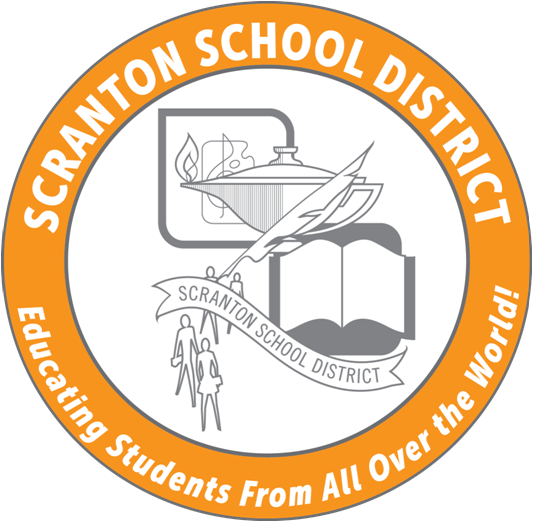 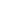 SCRANTON SCHOOL DISTRICT Educating Students From All Over The World SAFETY COMMITTEE MEETINGZOOM SESSIONTuesday, May 26, 20202 PM-3 PMAGENDAWelcomeMinutes (February)SSD Safety training annual webinar-cancelled for 2020Building inspections-Cancelled for 2020Health & Safety re-entryCentral Administration along with school nurses ready to discuss plans within CDC PA DOH guidelines (see handouts). Google Form Today's attendanceJune invite/linkNew BusinessNext Meeting June 23, 2020-10 AMInvite has been sent including NEIU link for ACT 48 credit-1 hourTentative 2020 SUMMER monthly meeting dates-10 AM start-ZOOM SESSIONJuly 28, 2020August 18, 2020